		Thank you for your continued support of the Odessa Chamber of Commerce.  The 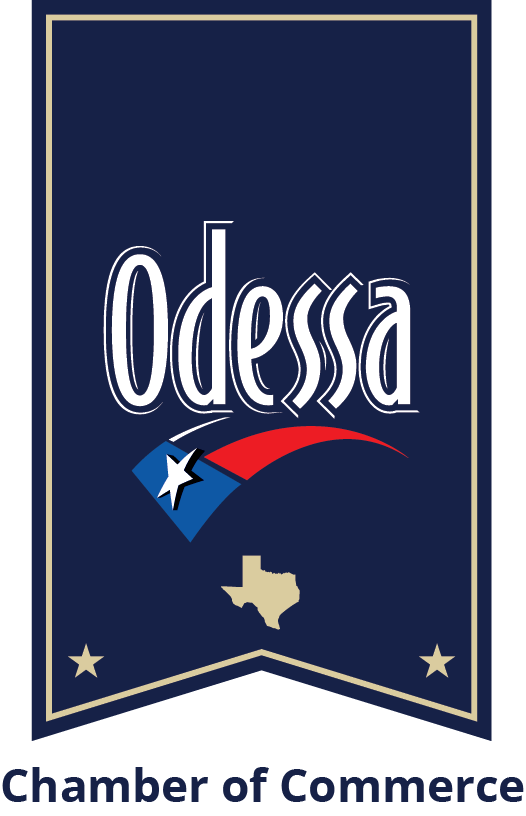 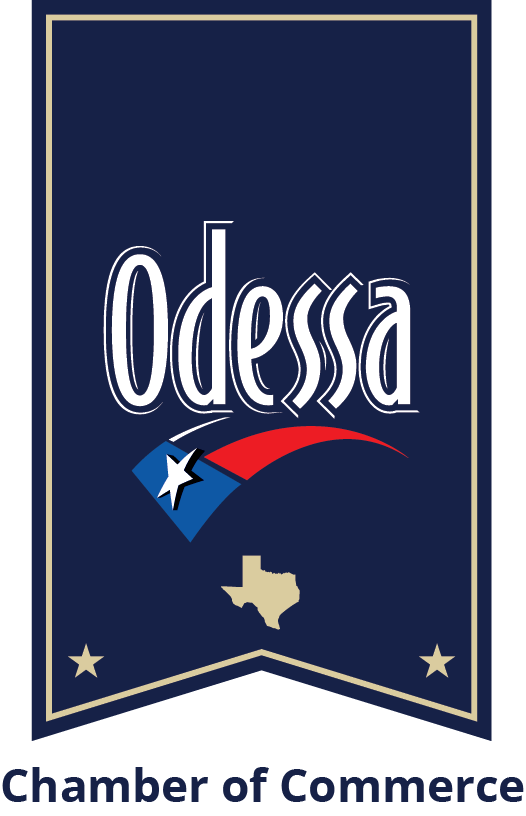 Odessa Chamber of Commerce offers E-Blast advertising to active Chamber members.E-Blasts will be sent to our entire membership base, including past and current Leadership Odessa participants, the Young Professionals of Odessa membership base and our other newsletter subscribers, totaling a reach of 2,000 people.General InformationE-Blasts are sent three times a week on Tuesday, Wednesdays and Thursdays.Advanced payment is required to secure an email blast.Acceptable forms of payment are cash, credit card and checks.  Checks should be made payable to the Odessa Chamber of Commerce with “Chambertising” in the memo section.  Invoicing is an available option.Content is at the Chamber’s discretion and subject to Chamber approval.  The Chamber has the right to refuse any advertising not consistent with the Chamber’s mission.Pricing(1) Email blast: - $250	(3) Email blasts: - $600	*Limit one per month depending on availabilityDeadlinesAd copy must be received for Chamber processing at least one week prior to the scheduled blast date.Refunds and rescheduling will not be warranted due to high demand.Advertisers must approve the layout and content before the close of the business day the day before the email blast is sent out.  If final approval is not received, the E-Blast will be sent as is, and the Chamber will not be responsible for any errors.Email Specs and FormatThe E-Blast should be in a pdf format with artwork included.  In addition to the artwork, if there is a URL or a website associated, the Chamber will include this in the email if requested.Our software for email blasting is Constant Contact.  Its standard template width is 600 pixels.  Please note that images wider than 600 pixels may cause the template to display incorrectly.Best quality for E-blast is in PDF format. Please refer to us for additional questions on specs.Please send completed form to samanthac@odessachamber.com with E-Blast Advertising in the subject line.  For additional questions, contact Samantha Cypert at 432-333-7863.